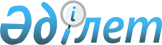 О внесении изменений в приказ Министра финансов Республики Казахстан от 12 января 2018 года № 23 "Об утверждении положения об Апелляционной комиссии по рассмотрению жалоб на уведомление о результатах проверки и (или) уведомление об устранении нарушений"Приказ Министра финансов Республики Казахстан от 1 июня 2020 года № 551. Зарегистрирован в Министерстве юстиции Республики Казахстан 2 июня 2020 года № 20811
      ПРИКАЗЫВАЮ:
      1. Внести в приказ Министра финансов Республики Казахстан от 12 января 2018 года № 23 "Об утверждении положения об Апелляционной комиссии по рассмотрению жалоб на уведомление о результатах проверки и (или) уведомление об устранении нарушений" (зарегистрирован в Реестре государственной регистрации нормативных правовых актов под № 16289, опубликован 7 февраля 2018 года в Эталонном контрольном банке нормативных правовых актов Республики Казахстан) следующие изменения:
      в Положении об Апелляционной комиссии по рассмотрению жалоб на уведомление о результатах проверки и (или) уведомление об устранении нарушений, утвержденном указанным приказом:
      пункты 16 и 17 изложить в следующей редакции:
      "16. При рассмотрении Комиссией жалоб как по налоговым, так и по таможенным проверкам, обязательным условием является участие члена-представителя ведомства уполномоченного органа.
      Отсутствие указанного члена Комиссии является основанием для вынесения жалоб для рассмотрения на следующее заседание Комиссии.
      При рассмотрении Комиссией жалоб, как по налоговым, так и по таможенным проверкам, от Национальной палаты предпринимателей Республики Казахстан "Атамекен" участвуют представители, курирующие соответствующее направление.
      17. Решение Комиссии по вопросам жалобы принимается открытым голосованием простым большинством голосов, присутствующих на заседании.
      Представители Национальной палаты предпринимателей Республики Казахстан "Атамекен" голосуют по вопросам, входящим в их компетенцию (по курируемому направлению).
      При этом при подсчете голосов за Национальную палату предпринимателей Республики Казахстан "Атамекен" учитывается 1 (один) голос.
      Голосование проводится путем заполнения на заседании Комиссии листа голосования членов Апелляционной комиссии, по форме, согласно приложению 1 к настоящему Положению. 
      В случае равенства голосов принятым считается решение, за которое проголосовал Председатель Комиссии.". 
      2. Департаменту апелляций Министерства финансов Республики Казахстан в установленном законодательством порядке обеспечить:
      1) государственную регистрацию настоящего приказа в Министерстве юстиции Республики Казахстан;
      2) размещение настоящего приказа на интернет-ресурсе Министерства финансов Республики Казахстан;
      3) в течение десяти календарных дней после государственной регистрации настоящего приказа в Министерстве юстиции Республики Казахстан представление в Департамент юридической службы Министерства финансов Республики Казахстан сведений об исполнении мероприятий, предусмотренных подпунктами 1) и 2) настоящего пункта.
      3. Настоящий приказ вводится в действие по истечении десяти календарных дней после дня его первого официального опубликования.
					© 2012. РГП на ПХВ «Институт законодательства и правовой информации Республики Казахстан» Министерства юстиции Республики Казахстан
				
      Министр финансов
Республики Казахстан 

Е. Жамаубаев
